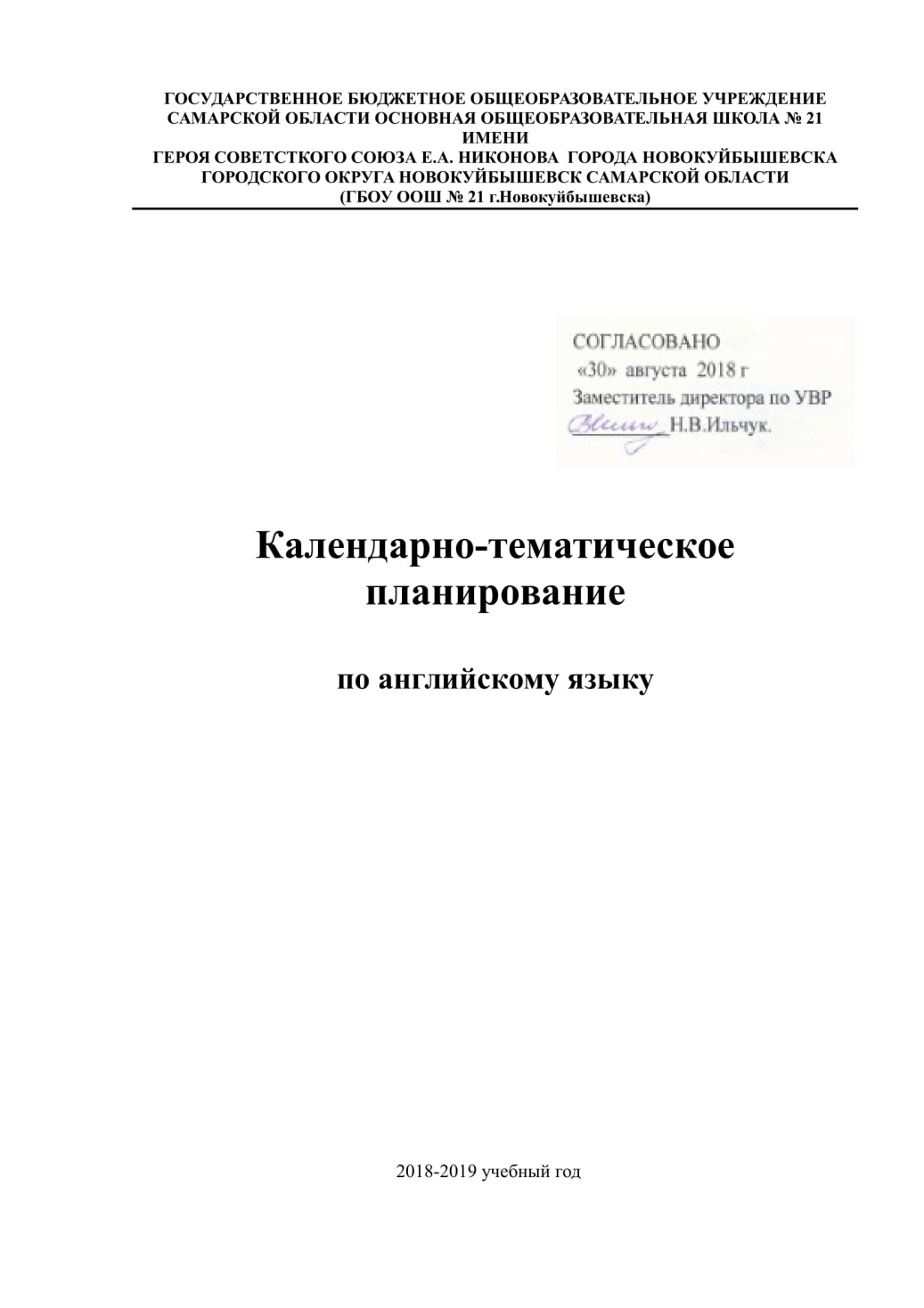 ГОСУДАРСТВЕННОЕ БЮДЖЕТНОЕ ОБЩЕОБРАЗОВАТЕЛЬНОЕ УЧРЕЖДЕНИЕ САМАРСКОЙ ОБЛАСТИ ОСНОВНАЯ ОБЩЕОБРАЗОВАТЕЛЬНАЯ ШКОЛА № 21 ГОРОДА НОВОКУЙБЫШЕВСКА ГОРОДСКОГО ОКРУГА НОВОКУЙБЫШЕВСК САМАРСКОЙ ОБЛАСТИ (ГБОУ ООШ № 21 г.Новокуйбышевска)446208, Россия, Самарская область, г. Новокуйбышевск, ул. Дзержинского 41а,тел. 8(8463522775)– факс 8(8463522775)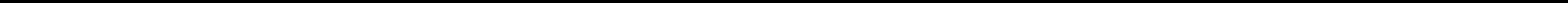 СОГЛАСОВАНО«28» августа 2018 гЗаместитель директора по УВР__________Н.В.Ильчук.Календарно-тематическое планированиепо иностранному языку (английскому)2018 -2019	учебный годМесто предмета в учебном планеСогласно учебному плану ГБОУ ООШ № 21 на 2018 – 2019 учебный год на изучение предмета «Английский язык» в 8 классе отводится 3 учебных часа в неделю и того 102 часа в год.Учебник:Ваулина Е., Дули Д., Эванс А. и др. Английский язык 8 класс.-М.: «Просвещение», 2015По Программе, (Апальков В.Г. Английский язык. Авторская программа. Предметная линия учебников «Английский в фокусе» 5-9 классы. М. Просвещение 2013 г.) на изучение предмета «Английский язык» отводится 3 учебных часа в неделю, итого 102 часа в год.Учебный процесс в ГБОУ ООШ № 21 осуществляется по триместрам, поэтому изучение предмета «английский язык» в 8 классе будет проходить в следующем режиме:Рабочая программа по предмету «английский язык» рассчитана на 102 учебных часа, в том числе для проведения:Тематическое планирование уроков иностранного языка 8 классизучающее чтение. Аудирование с выборочным пониманиемзаданной информации, сообщение на основе прочитанного. Диалог этикетного характера.Подготовка к тесту. Употребление грамматических конструкций.Самоконтроль.2№По программеПланируемое№ТемаПо программеколичествоп/пТема(часов)количествоп/п(часов)часовчасов1.Подготовительный период112.Основной период88883.Резервные уроки1313ПредметКоличество часовКоличество часовКоличество часовКоличество часовКоличество часовВ неделюВ триместрВ триместрВ триместрВ годIIIIIIАнглийский язык 8 класс3303339102Вид работыВид работыАнглийский языкАнглийский языкАнглийский языкАнглийский языкАнглийский языктриместртриместртриместртриместргодгодIIIIIIIКонтрольные работыКонтрольные работы3334101010Творческие работыТворческие работы111111ПроектыПроекты1111КоличествочасовнаизучениетемыПримернаяПримернаяПримернаяКоличествочасовнаизучениетемыТемы урокаКоличествочасовнаизучениедатадатаПланируемые результатыПланируемые результатыПланируемые результатыПланируемые результатыКоличествочасовнаизучениетемы№урокаТемы урокаКоличествочасовнаизучениетриместрПримернаядатаПланируемые результатыПланируемые результатыПланируемые результатыПланируемые результатыКоличествочасовнаизучениетемы№урокаКоличествочасовнаизучениетриместрПримернаядатаЛичностныеУУДПознавательныеУУДКоммуникативныеУУДРегулятивныеУУДпроведенипроведенипроведения урокая урокая урока№Название раздела илиХарактеристика№Название раздела илидеятельности ученикап / птемыдеятельности ученикап / птемыНазвание1.Модуль 1.121.Вводный урок. Повторение.11Просмотровое, поисковое,ВоспрСамосУмениСтавиознакомительное,иниматоятелетьизучающее чтение.ть речььнослушаучебн2Модуль 1. Общение.11изучающее чтение.ть речььнослушаучебн2Модуль 1. Общение.11Аудирование сучителвыделять иуюПрилагательные дляАудирование ся/ть ивступазадачуПрилагательные длявыборочным пониманиемя/ть ивступазадачуописания характеравыборочным пониманиемодноклформуть вПланиописания характеразаданной информации,одноклформуть вПланичеловека, язык мимики изаданной информации,ассниклировадиалогроватьчеловека, язык мимики исообщение на основеассниклировадиалогроватьжестовсообщение на основеов,тьрешенжестовов,тьрешен3.Модуль 1. Общение,11прочитанного. Диалогобращпознавиеинформация личногоэтикетного характера.еннуюательнучебнхарактера.Подготовка к тесту.куюойучащезадачузадачимуся.4.Модуль 1. Present Simple,11Present Continuous, PresentPerfect, Present PerfectContinuous, Past Simple, PastContinuous, способывыражения будущего.5.Модуль 1. Внешность11человека, родственныеотношения, идиомы,степени сравненияприлагательных6.Модуль 1. Поздравительные11открытки.7.Модуль 1.11Словообразование -прилагательные отсуществительных иглаголов, фразовый глаголget, предлоги сприлагательными8.Модуль 1. Социальный11этикет.9.Модуль 1. Правила общения11в России.10.Модуль 1.Конфликты и11способы их разрешения.способы их разрешения.11.Модуль 1.Самоконтроль.1112.Контрольная работа № 1.Контрольная работа № 1.112.Модуль 2.11    13.11    13.Модуль 2. Продукты11Просмотровое, поисковое,ВыраИскатВоспрВыстрпитания и покупкиознакомительное,жатьь иинимааиватьизучающее чтение.положвыделтьалгор14.14.Модуль 2. Покупки, виды11изучающее чтение.положвыделтьалгормагазинов, как пройти?Аудирование сительятьтекститммагазинов, как пройти?Аудирование сноенеобхсдейст15.15.Модуль 2. Способы11выборочным пониманиемноенеобхсдейст15.15.Модуль 2. Способы11выборочным пониманиемотношодимуучетовийвыражения количества,заданной информации,отношодимуучетовийвыражения количества,заданной информации,ение кюмсравнение Present Perfect/сообщение на основеение кюмсравнение Present Perfect/сообщение на основепроцеинфорпоставPresent Perfect Continuous,прочитанного. ДиалогпроцеинфорпоставPresent Perfect Continuous,прочитанного. ДиалогPresent Perfect/ Past Simple,этикетного характера.ссумациленноhas gone/ has been to/ hasПодготовка к тесту.познаюйbeen in, артикли.ния,учебнпроявойлятьзадачи16.Модуль 2. Обозначение11лятьзадачи16.Модуль 2. Обозначение11внимаколичества продуктов,внимаколичества продуктов,ние,идиомы, существительные,ние,идиомы, существительные,желанимеющие только формужеланимеющие только формуиеединственного илииеединственного илиузнатьмножественного числа.больше.17.Модуль 2. Порядок имен11прилагательных.18.Модуль 2. Фразовый глагол11go, словообразование -прилагательныеотрицательного значения.19.Модуль 2.11Благотворительность.20.Модуль 2. Особенности11русской национальнойкухни.21.Модуль 2. Экология.1122.Модуль 2. Самоконтроль.1123.Контрольная работа № 2.113.Модуль 3.1124.Модуль 3. Великие умы11Просмотровое, поисковое,ИдентСамосАналиКорречеловечества. Отраслиознакомительное,ифицитоятелзировактировнауки, дифференциациялексического значения словraise, lift, put upМодуль 3. Профессии,1125.работа, новости.Модуль 3. Изобретения,1126.научные открытия.27.Модуль 3. Этапы, события в11жизни, идиомы.Модуль 3. Рассказы,1128.прилагательные и наречия вописаниях,последовательностьсобытий всложноподчиненныхпредложениях29.Модуль 3.11Словообразование - глаголыот существительных,фразовый глагол bring30.Модуль 3. Английские11банкноты. История денег,дифференциациялексических значений словname, call, make31.Модуль 3. Пионеры12космоса.32.Модуль 3. Железный пират12неоткрытых морей.33.Модуль 3. Самоконтроль.12роватььноть иатьсебя сосознаисправдеятелпринадватьлятььностьлежнопостродефорВносистью кениемировтьнародуустноганныйизмене,о итекст,ния сстране.письменаходиучетомПроявнноготьтруднолятьвысказошибкстей ипонимывании,ошибоание иядополкуваженять,ние квосстакультунавливреатьразныхлогикустран.изложения34.34.Контрольная работа № 3.124.Модуль 4.1135.Будь самим собой.11Просмотровое, поисковое,ОцениВыбирСоставАналиВнешность, самооценка.ознакомительное,ватьатьлятьзироваизучающее чтение.собствязыковплантьОдежда, мода, рисунок11изучающее чтение.собствязыковпланть36.ткани, стиль, материал,Аудирование сеннуюыетекста,собств36.ткани, стиль, материал,Аудирование сучебнусредстделитьеннуюупотребление too/enough.выборочным пониманиемучебнусредстделитьеннуюупотребление too/enough.выборочным пониманиемюва вего наработуСпектакли, представления,11заданной информации,юва вего наработуСпектакли, представления,11заданной информации,деятелзависисмыслСоотн37.страдательный залог.сообщение на основедеятелзависисмыслСоотн37.страдательный залог.сообщение на основеьностьмостиовыеоситьпрочитанного. Диалогьностьмостиовыеосить38.Тело человека, идиомы.11прочитанного. Диалог, своиотчасти,план иэтикетного характера.достиконкреозагласоверПодготовка к тесту.жения.тнойвливатшенныПроблемы подросткового12Подготовка к тесту.жения.тнойвливатшенны39.возраста, структура письма-Употреблениеситуацьесовета.грамматическихиикаждуоперацконструкций.речевою,ии,40.Фразовый глагол put,12конструкций.речевою,ии,40.Фразовый глагол put,12гопересквыделясловообразование –гопересквыделясловообразование –общеназываттьприлагательные собщеназываттьприлагательные сияь поэтапыотрицательным значением.ияь поэтапыотрицательным значением.плану41.Национальные костюмы12плану41.Национальные костюмы12Британских островов.42.Национальные костюмы1243.Экология в одежде.144.Самоконтроль.145.Контрольная работа № 4.15.Модуль 5.1146.Глобальные проблемы12Просмотровое, поисковое,РазличСмыслВыбирНаходчеловечества. Природныеознакомительное,атьовоеатьитькатаклизмы, стихийныеизучающее чтение.основнчтениевидошибкбедствия.Аудирование сыеиперески ибедствия.Аудирование с47.Глобальные проблемы,12выборочным пониманиемнравстслушааза вустанаречевое взаимодействие.заданной информации,венно-ние –соотвевливатсообщение на основеэтичесосмыстствииь ихпрочитанного. Диалогкиелениеспричи48.Приключения, инфинитив,12прочитанного. Диалогкиелениеспричи48.Приключения, инфинитив,12прочитанного. Диалогпонятицели,поставныупотребление used to be,этикетного характера.понятицели,поставныупотребление used to be,этикетного характера.я.выборленнойused to getПодготовка к тесту.я.выборленнойused to getПодготовка к тесту.Развиввида вцелью49.Погода, идиомы.12УпотреблениеРазвиввида вцелью49.Погода, идиомы.12Употреблениеатьзависиграмматическихатьзависиграмматическихуважемостиконструкций.уважемости50.Мнения, суждения,12конструкций.ние.отгипотезы, сложные союзы.комму51.Фразовый глагол call,12никатисловообразование -внойсуществительные отзадачисуществительные от,глаголов.,глаголов.извлеч52.Шотландские коровы.12извлеч52.Шотландские коровы.12ение53.Мир природы (ландыш).12ение53.Мир природы (ландыш).12инфоринфор54.Торнадо. Град.12мации56.Контрольная работа № 5.126.Модуль 6.1157.Культурный обмен. Отпуск,12Просмотровое, поисковое,СоотнСинтеСостаОцениканикулы, путешествия,ознакомительное,оситьз –влятьватьвиды отдыха, занятия.изучающее чтение.постусоставнеболрезульАудирование спки слениеьшоетаты58.Проблемы на отдыхе.12Аудирование спки слениеьшоетаты58.Проблемы на отдыхе.12Аудирование сморалцелогмонолдеятелвыборочным пониманиемморалцелогмонолдеятелвыборочным пониманиемьнойо изогичесьност59.Путешествия, косвенная12заданной информации,ьнойо изогичесьност59.Путешествия, косвенная12заданной информации,нормочастейкоеиречь.сообщение на основенормочастейкоеиречь.сообщение на основе60.Виды транспорта, идиомы,12прочитанного. Диалогй.выскаСравнпредлоги at/on.этикетного характера.СчитазываниватьПодготовка к тесту.ться сиерезуль61.Принимающие семьи,12Подготовка к тесту.ться сиерезульобменные поездки.Употреблениемненитатыобменные поездки.Употреблениеемсвоей62.Фразовый глагол set,12грамматическихемсвоей62.Фразовый глагол set,12грамматическихдругогдеятелсловообразование -конструкций.другогдеятелсловообразование -конструкций.оьностсуществительные,оьностсуществительные,челови сдифференциациячелови сдифференциацияека.образлексических значений словцом63.История реки: Темза.1264.Кижи.1365.Памятники мировой13культуры в опасности.66.Самоконтроль.1367.Контрольная работа № 6.137.Модуль 7.1168.Образование. Новые13Просмотровое, поисковое,ПримеСамосОписыОценитехнологии, современныеознакомительное,нятьтоятелватьватьсредства коммуникации.изучающее чтение.правильноеобъектуровенАудирование савыведеХаракть69.Образование, школа,13Аудирование савыведеХаракть69.Образование, школа,13Аудирование сделовониееризоввладенэкзамены.выборочным пониманиемделовониееризоввладенэкзамены.выборочным пониманиемгоправилатьия70.Школа, модальные глаголы.13заданной информации,гоправилатьия70.Школа, модальные глаголы.13заданной информации,сотрудпострокачестучебнсообщение на основесотрудпострокачестучебн71.Профессии в СМИ, идиомы,13сообщение на основеничестениява,ым71.Профессии в СМИ, идиомы,13прочитанного. Диалогничестениява,ымпассивный залогпрочитанного. Диалогваиноязпризнадействпассивный залогэтикетного характера.ваиноязпризнадейств(применение).этикетного характера.ычнойкиием(применение).Подготовка к тесту.ычнойкииемПодготовка к тесту.речиобъект72.Современные технологии,13Подготовка к тесту.речиобъект72.Современные технологии,13Употреблениеасредства логической связи вУпотреблениеасредства логической связи вграмматическихтексте.грамматическихтексте.конструкций.73.Фразовый глагол give,13существительные,образованные путёмсловосложения,дифференциациялексических значений слов74.Колледж Св.Троицы в13Дублине.75.Российская система13школьного образования.76.Пользование компьютерной13сетью.77.Самоконтроль.1378.Контрольная работа № 7.18.Модуль 8.1179.На досуге. Интересы и13Просмотровое, поисковое,ОцениДоказПисатУметьувлечения.ознакомительное,ватьыватььдействизучающее чтение.освоесвоюсочиновать80.Виды спорта.13изучающее чтение.освоесвоюсочиноватьАудирование снноеточкуение,по81.Условные предложения.13Аудирование снноеточкуение,по81.Условные предложения.13Аудирование ссодерзренияисполпредло81.Условные предложения.13выборочным пониманиемсодерзренияисполпредловыборочным пониманиемсодерзренияисполпредловыборочным пониманиемжаниеьзуяженнозаданной информации,жаниеьзуяженно82.Спортивное снаряжение,13заданной информации,жаниеьзуяженно82.Спортивное снаряжение,13заданной информации,информуместа для занятий спортом,сообщение на основемациобразцидиомы.прочитанного. Диалогю,уэтикетного характера.83.Запрос, заявление о приёме13этикетного характера.получ83.Запрос, заявление о приёме13Подготовка к тесту.получв клуб.Подготовка к тесту.еннуюУпотреблениеиз84.Фразовый глагол take,13Употреблениеиз84.Фразовый глагол take,13грамматическихразнысловообразование –грамматическихразнысловообразование –конструкций.хприлагательные,конструкций.хприлагательные,источобразованные путёмисточобразованные путёмсловосложения,никовдифференциациялексических значений слов85.Талисманы.1386.Праздник Севера.1387.Экологический проект.1388.Самоконтроль.1389.Контрольная работа № 8.139.Резервные уроки.1390-Доработка недостаточно113Доработка недостаточно10усвоенных тем,усвоенных тем,0.дополнительное чтение.дополнительное чтение.10Итоговый тест.231-102.